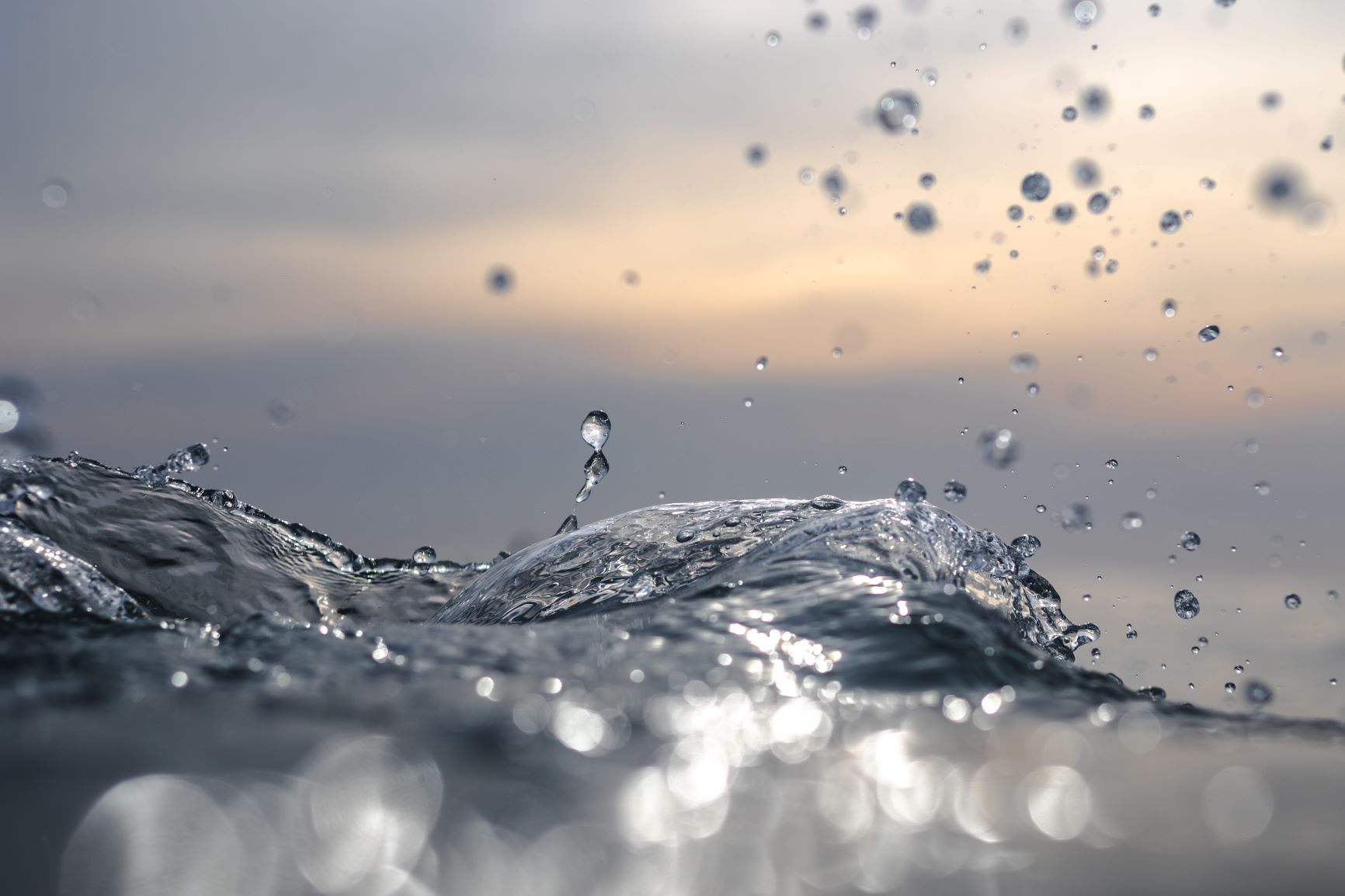 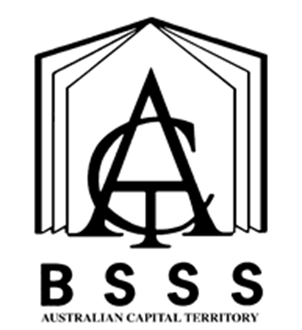 Cover Art provided by Canberra College student Aidan GiddingsTable of ContentsThe ACT Senior Secondary System		1ACT Senior Secondary Certificate		2Learning Principles		3General Capabilities		4Cross Curriculum Priorities		6Rationale		7Goals		7Unit Titles		9Organisation of Content		9Teaching and Learning Strategies		11Assessment		13Achievement Standards		15Aviation Science	Value: 1.0	21Meteorology and Human Factors	Value: 1.0	25Navigation and Flight Planning	Value: 1.0	29Commercial Aviation	Value: 1.0	33Independent Study	Value: 1.0	37Appendix A – Implementation Guidelines		40Appendix B – Course Developers		43Appendix C – Common Curriculum Elements		44Appendix D – Glossary of Verbs		45Appendix E – Glossary for ACT Senior Secondary Curriculum	46Appendix F – Resources to support Implementation	47Appendix G – Course Adoption		50The ACT Senior Secondary SystemThe ACT senior secondary system recognises a range of university, vocational or life skills pathways.The system is based on the premise that teachers are experts in their area: they know their students and community and are thus best placed to develop curriculum and assess students according to their needs and interests. Students have ownership of their learning and are respected as young adults who have a voice.A defining feature of the system is school-based curriculum and continuous assessment. School-based curriculum provides flexibility for teachers to address students’ needs and interests. College teachers have an opportunity to develop courses for implementation across ACT schools. Based on the courses that have been accredited by the BSSS, college teachers are responsible for developing programs of learning. A program of learning is developed by individual colleges to implement the courses and units they are delivering.Teachers must deliver all content descriptions; however, they do have flexibility to emphasise some content descriptions over others. It is at the discretion of the teacher to select the texts or materials to demonstrate the content descriptions. Teachers can choose to deliver course units in any order and teach additional (not listed) content provided it meets the specific unit goals.School-based continuous assessment means that students are continually assessed throughout years 11 and 12, with both years contributing equally to senior secondary certification. Teachers and students are positioned to have ownership of senior secondary assessment. The system allows teachers to learn from each other and to refine their judgement and develop expertise.Senior secondary teachers have the flexibility to assess students in a variety of ways. For example: multimedia presentation, inquiry-based project, test, essay, performance and/or practical demonstration may all have their place. College teachers are responsible for developing assessment instruments with task specific rubrics and providing feedback to students.The integrity of the ACT Senior Secondary Certificate is upheld by a robust, collaborative and rigorous structured consensus-based peer reviewed moderation process. System moderation involves all Year 11 and 12 teachers from public, non-government and international colleges delivering the ACT Senior Secondary Certificate.Only students who desire a pathway to university are required to sit a general aptitude test, referred to as the ACT Scaling Test (AST), which moderates student course scores across subjects and colleges. Students are required to use critical and creative thinking skills across a range of disciplines to solve problems. They are also required to interpret a stimulus and write an extended response.Senior secondary curriculum makes provision for student-centred teaching approaches, integrated and project-based learning inquiry, formative assessment and teacher autonomy. ACT Senior Secondary Curriculum makes provision for diverse learners and students with mild to moderate intellectual disabilities, so that all students can achieve an ACT Senior Secondary Certificate.The ACT Board of Senior Secondary Studies (BSSS) leads senior secondary education. It is responsible for quality assurance in senior secondary curriculum, assessment and certification. The Board consists of representatives from colleges, universities, industry, parent organisations and unions. The Office of the Board of Senior Secondary Studies (OBSSS) consists of professional and administrative staff who support the Board in achieving its objectives and functions.ACT Senior Secondary CertificateCourses of study for the ACT Senior Secondary Certificate:provide a variety of pathways, to meet different learning needs and encourage students to complete their secondary educationenable students to develop the essential capabilities for twenty-first century learnersempower students as active participants in their own learningengage students in contemporary issues relevant to their livesfoster students’ intellectual, social and ethical developmentnurture students’ wellbeing, and physical and spiritual developmentenable effective and respectful participation in a diverse society.Each course of study:comprises an integrated and interconnected set of knowledge, skills, behaviours and dispositions that students develop and use in their learning across the curriculumis based on a model of learning that integrates intended student outcomes, pedagogy and assessmentoutlines teaching strategies which are grounded in learning principles and encompass quality teachingpromotes intellectual quality, establish a rich learning environment and generate relevant connections between learning and life experiencesprovides formal assessment and certification of students’ achievements.Underpinning beliefsAll students are able to learn.Learning is a partnership between students and teachers.Teachers are responsible for advancing student learning.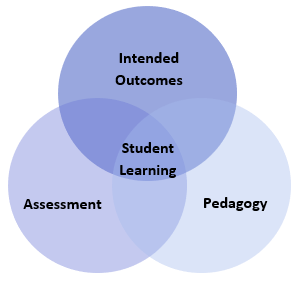 Learning PrinciplesLearning builds on existing knowledge, understandings and skills.(Prior knowledge)When learning is organised around major concepts, principles and significant real world issues, within and across disciplines, it helps students make connections and build knowledge structures.(Deep knowledge and connectedness)Learning is facilitated when students actively monitor their own learning and consciously develop ways of organising and applying knowledge within and across contexts.(Metacognition)Learners’ sense of self and motivation to learn affects learning.(Self-concept)Learning needs to take place in a context of high expectations.(High expectations)Learners learn in different ways and at different rates.(Individual differences)Different cultural environments, including the use of language, shape learners’ understandings and the way they learn.(Socio-cultural effects)Learning is a social and collaborative function as well as an individual one.(Collaborative learning)Learning is strengthened when learning outcomes and criteria for judging learning are made explicit and when students receive frequent feedback on their progress.(Explicit expectations and feedback)General CapabilitiesAll courses of study for the ACT Senior Secondary Certificate should enable students to develop essential capabilities for twenty-first century learners. These ‘capabilities’ comprise an integrated and interconnected set of knowledge, skills, behaviours and dispositions that students develop and use in their learning across the curriculum.The capabilities include:literacynumeracyinformation and communication technology (ICT)critical and creative thinkingpersonal and socialethical behaviourintercultural understandingCourses of study for the ACT Senior Secondary Certificate should be both relevant to the lives of students and incorporate the contemporary issues they face. Hence, courses address the following three priorities. These priorities are:Aboriginal and Torres Strait Islander histories and culturesAsia and Australia’s engagement with AsiaSustainabilityElaboration of these General Capabilities and priorities is available on the ACARA website at www.australiancurriculum.edu.au.LiteracyLiteracy is important in students’ development of Science Inquiry Skills and their understanding of content presented through the Science Understanding and Science as a Human Endeavour strands. Students gather, interpret, synthesise and critically analyse information presented in a wide range of genres, modes and representations (including text, flow diagrams, symbols, graphs and tables). They evaluate information sources and compare and contrast ideas, information and opinions presented within and between texts. They communicate processes and ideas logically and fluently and structure evidence-based arguments, selecting genres and employing appropriate structures and features to communicate for specific purposes and audiences.NumeracyNumeracy is key to students’ ability to apply a wide range of Science Inquiry Skills, including making and recording observations; ordering, representing and analysing data; and interpreting trends and relationships. Students studying Flight call on a wide range of mathematical concepts, formulae and operations. They employ numeracy skills to interpret complex spatial and graphic representations. They engage in analysis of data, including issues relating to reliability and probability, and they interpret and manipulate mathematical relationships to calculate and predict values.Within the Science Inquiry Skills strand, students are required to gather, represent and analyse numerical data to identify the evidence that forms the basis of their scientific arguments, claims or conclusions. In gathering and recording numerical data, students are required to make measurements with an appropriate degree of accuracy and to represent measurements using appropriate units.Information and Communication Technology (ICT) CapabilityICT capability is a key part of Science Inquiry Skills. Students use a range of strategies to locate, access and evaluate information from multiple digital sources; to collect, analyse and represent data; to model and interpret concepts and relationships; and to communicate and share science ideas, processes and information. Through exploration of Science as Human Endeavour concepts, students assess the impact of ICT on the development of aviation and the application of science in society, particularly with regard to collating, storing, managing and analysing large data sets.Critical and Creative ThinkingCritical and creative thinking is particularly important in the science inquiry process. Science inquiry requires the ability to construct, review and revise questions and hypotheses about increasingly complex and abstract scenarios and to design related investigation methods. Students interpret and evaluate data; interrogate, select and cross-reference evidence; and analyse processes, interpretations, conclusions and claims for validity and reliability, including reflecting on their own processes and conclusions. Science is a creative endeavour and students devise innovative solutions to problems, predict possibilities, envisage consequences and speculate on possible outcomes as they develop Science Understanding and Science Inquiry Skills. They also appreciate the role of critical and creative individuals and the central importance of critique and review in the development and innovative application of science in developments in flight.Personal and Social CapabilityPersonal and social capability is integral to a wide range of activities in Aviation, as students develop and practise skills of communication, teamwork, decision-making, initiative taking and self-discipline with increasing confidence and sophistication. In particular, students develop skills in both independent and collaborative investigation; they employ self-management skills to plan effectively, follow procedures efficiently and work safely; and they use collaboration skills to conduct investigations, share research and discuss ideas. In considering aspects of Science as a Human Endeavour, students also recognise the role of their own beliefs and attitudes in their response to aviation issues and applications, consider the perspectives of others, and gauge how science can affect people’s lives.Ethical UnderstandingEthical understanding is a vital part of science inquiry. Students evaluate the ethics of experimental science, codes of practice, and the use of scientific information and science applications. They explore what integrity means in science, and they understand, critically analyse and apply ethical guidelines in their investigations. They consider the implications of their investigations on others, the environment and living organisms. They use scientific information to evaluate the claims and actions of others and to inform ethical decisions about a range of social, environmental and personal issues and applications of science.Intercultural UnderstandingIntercultural understanding is fundamental to understanding aspects of Science as a Human Endeavour, as students appreciate the contributions of diverse cultures to developing science understanding and the challenges of working in culturally diverse collaborations. They develop awareness that raising some debates within culturally diverse groups requires cultural sensitivity, and they demonstrate open-mindedness to the positions of others. Students also develop an understanding that cultural factors affect the ways in which science influences and is influenced by society.Cross Curriculum PrioritiesWhile the significance of the cross-curriculum priorities for Flight varies, there are opportunities for teachers to select contexts that incorporate the key concepts from each priority.Aboriginal and Torres Strait Islander Histories and CulturesThrough an investigation of contexts that draw on Aboriginal and Torres Strait Islander histories and cultures, students can appreciate Aboriginal and Torres Strait Islander Peoples’ understanding of physical phenomena, including of the motion of objects, and of astronomical phenomena.Asia and Australia’s Engagement with AsiaContexts that draw on Asian scientific research and development and collaborative endeavours in the Asia Pacific region provide an opportunity for students to investigate Asia and Australia’s engagement with Asia. Students could examine the important role played by people of the Asia region in such areas as medicine, communication technologies, transportation and energy security. They could consider collaborative projects between Australian and Asian scientists and the contribution these make to scientific knowledge.SustainabilityThe cross-curriculum priority of Sustainability provides authentic contexts for exploring, investigating and understanding the function and interactions of physical, chemical and biological systems. By investigating the relationships between systems and how systems respond to change, students develop an appreciation for the ways in which matter and energy interactions shape the Earth and its inhabitants. In exploring applications of flight knowledge, students appreciate that science provides the basis for decision making in many areas of society and that these decisions can impact the Earth system. They understand the importance of using science knowledge to predict possible effects of human and other activity, and to develop management plans or alternative technologies that minimise these effects and provide for a more sustainable future.FlightA/T/MRationaleAir transport has significant impact on contemporary life and is a critical global concern, influencing social, economic and security issues. Students will explore scientific concepts, build scientific skills and develop scientific literacy within an aviation context. This contextual approach harnesses interest and motivation to engage whilst satisfying goals of the Science framework. This course will provide students with the scientific inquiry skills, capacity for creative and critical thought, and scientific literacy that will assist them in pursuing a career in the aviation or other highly technical, science-based industries.In a technologically based society, scientific literacy for all citizens is of paramount importance.  The Program for International Student Assessment (PISA) defines scientific literacy as “the capacity to use scientific knowledge, to identify questions and to draw evidence-based conclusions in order to understand the natural world and the changes made to it through human history.” (OECD: the 2003 PISA Assessment Framework).  Scientifically literate individuals contribute to the quality of their own lives and to society through informed decision-making.Scientific processes challenge current understanding and are continually re-evaluated.  In the Flight course, students are constantly encouraged to examine and reconsider their understanding of scientific concepts and inquiry methods and therefore of their world more generally.  Students completing this course will apply scientific principles, mathematical and technological skill to real world applications, particularly in an aviation context. Further, the emphasis on technological, scientific and data literacy will support students who seek further education particularly in science, engineering and aviation. The Flight course offers opportunities for future pathways in further study at tertiary or vocational level and employment within a broad range of occupations in the civil or military field of aviation.GoalsFlight aims to develop the students’ ability to:demonstrate depth and breadth of scientific knowledge  within the aviation contextapply knowledge and understanding to solve problems in familiar and unfamiliar flight contexts;critically research, analyse, evaluate and synthesise information on flight from a variety of sources, including their own work and the work of their peers;develop hypotheses and design, carry out and as necessary modify experiments relating to flightfollow instructions and make accurate and precise observations while conducting practical investigations, while safely using appropriate  equipment and techniques including simulations;communicate information within the aviation context to diverse audiences in an appropriate manner using a variety of media and technologies; appreciate the role and implications of science within the context of aviation in the wider community – environmental, social, political and economic;work independently and collaboratively.Student GroupMany students who enrol in the Flight Course are fascinated with the discipline, although only a small proportion of these students will gain the appropriate aircrew licence to operate aircraft. The course provides a rigorous background in quantitative and qualitative scientific methods as students explore the fundamental principles of flight. The course provides a unique context for inquiry and problem solving that supports students’ learning in other subject areas such as Physics, Mathematics and Geography and is designed to align with the Science Strand Descriptions.Mathematical skills expected of students studying FlightThe Flight course requires students to use the mathematical skills they have developed through the F-10 Australian Curriculum: Mathematics, in addition to the numeracy skills they have developed through the Science Inquiry Skills strand of the Australian Curriculum: Science.Within the Science Inquiry Skills strand, students are required to gather, represent and analyse numerical data to identify the evidence that forms the basis of their scientific arguments, claims or conclusions. In gathering and recording numerical data, students are required to make measurements with an appropriate degree of accuracy and to represent measurements using appropriate units.It is assumed that students will be able to competently:perform calculations involving addition, subtraction, multiplication and division of quantitiesperform approximate evaluations of numerical expressionsexpress fractions as percentages, and percentages as fractionscalculate percentagesrecognise and use ratioschange the subject of a simple equationsubstitute physical quantities into an equation using consistent units so as to calculate one quantity and check the dimensional consistency of such calculationssolve simple algebraic equationscomprehend and use the symbols/notations <, >, ≈, ≤, ≥,∑translate information between graphical, numerical and algebraic formscalculate areas of right-angled and isosceles triangles, circumference and area of circles, areas and volumes of rectangular blocks, cylinders and spheresuse Pythagoras’ theorem, similarity of triangles and the angle sum of a triangle.Unit TitlesAviation ScienceMeteorology and Human FactorsNavigation and Flight PlanningCommercial AviationIndependent StudyOrganisation of ContentAviation ScienceIn Aviation Science, students will study the principles underpinning flight, focussing on the history of manned aircraft; the physics of flight, lift and control; and the structure of powered and non-powered aircraft.Meteorology and Human FactorsIn Meteorology and Human Factors, students will study meteorology and its application to aviation and the limitations of aircraft operation and design based on human physiological limitations.Navigation and Flight PlanningIn Navigation and Flight Planning, students will study the principles and practices of aircraft navigation, including the relationship between longitude and time, map reading skills, route planning, and the use of radio navigation aids.Commercial AviationIn Commercial Aviation, students will study specific aspects of the aviation industry and aircraft operation, including the operation of rotary wing aircraft.Independent StudyAn Independent Study unit has an important place in senior secondary courses. It is a valuable pedagogical approach that empowers students to make decisions about their own learning. An Independent Study unit can be proposed by an individual student for their own independent study and negotiated with their teacher. The program of learning for an Independent Study unit must meet the unit goals and content descriptions as they appear in the course.Science Strand DescriptionsThe Australian Curriculum: Science has three interrelated strands: Science Inquiry Skills, Science as a Human Endeavour and Science Understanding. These strands are used to organise the Science learning area from Foundation to Year 12. In the senior secondary Science subjects, the three strands build on students’ learning in the F-10 Australian Curriculum: Science. In the practice of Agricultural science, the three strands are closely integrated: the work of scientists reflects the nature and development of science, is built around scientific inquiry, and seeks to respond to and influence society. Students’ experiences of school science should mirror this multifaceted view of science. To achieve this, the three strands of the Australian Curriculum: Science should be taught in an integrated way. The content descriptions for Science Inquiry Skills, Science as a Human Endeavour and Science Understanding have been written so that this integration is possible in each unit. Science Inquiry SkillsScience inquiry involves identifying and posing questions; planning, conducting and reflecting on investigations; processing, analysing and interpreting data; and communicating findings. This strand is concerned with evaluating claims, investigating ideas, solving problems, reasoning, drawing valid conclusions, and developing evidence-based arguments within agriculture. Science investigations are activities in which ideas, predictions or hypotheses are tested and conclusions are drawn in response to a question or problem. Investigations can involve a range of activities, including experimental testing, field work, locating and using information sources, conducting surveys, and using modelling and simulations. The investigation design will depend on the context and subject of the investigation. In science investigations, the collection and analysis of data to provide evidence plays a major role. This can involve collecting or extracting information and reorganising data in the form of tables, graphs, flow charts, diagrams, prose, keys, spreadsheets and databases. The analysis of data to identify and select evidence, and the communication of findings, involve the selection, construction and use of specific representations, including mathematical relationships, symbols and diagrams. Through the senior secondary Science subjects, students will continue to develop generic science inquiry skills, building on the skills acquired in the F-10 Australian Curriculum: Science. These generic skills are described below and will be explicitly taught and assessed in each unit. In addition, each unit provides more specific skills to be taught within the generic science inquiry skills; these specific skills align with the Science Understanding and Science as a Human Endeavour content of the unit. The generic science inquiry skills are: identifying, researching and constructing questions for investigation; proposing hypotheses; and predicting possible outcomesdesigning investigations, including the procedure/s to be followed, the materials required and the type and amount of primary and/or secondary data to be collected; conducting risk assessments; and considering ethical researchconducting investigations, including using equipment and techniques safely, competently and methodically for the collection of valid and reliable data representing data in meaningful and useful ways; organising and analysing data to identify trends, patterns and relationships; recognising error, uncertainty and limitations in data; and selecting, synthesising and using evidence to construct and justify conclusionsinterpreting scientific and media texts and evaluating processes, claims and conclusions by considering the quality of available evidence; and using reasoning to construct scientific arguments selecting, constructing and using appropriate representations to communicate understanding, solve problems and make predictionscommunicating to specific audiences and for specific purposes using appropriate language, nomenclature, genres and modes.Science as a Human EndeavourThrough science, we seek to improve our understanding and explanations of the natural world. The Science as a Human Endeavour strand highlights the development of science as a unique way of knowing and doing, and explores the use and influence of science in society. As science involves the construction of explanations based on evidence, the development of science concepts, models and theories is dynamic and involves critique and uncertainty. Science concepts, models and theories are reviewed as their predictions and explanations are continually re-assessed through new evidence, often through the application of new technologies. This review process involves a diverse range of scientists working within an increasingly global community of practice and can involve the use of international conventions and activities such as peer review. The use and influence of science are shaped by interactions between science and a wide range of social, economic, ethical and cultural factors. The application of science may provide great benefits to individuals, the community and the environment, but may also pose risks and have unintended consequences. As a result, decision making about socio-scientific issues often involves consideration of multiple lines of evidence and a range of stakeholder needs and values. As an ever-evolving body of knowledge, science frequently informs public debate, but is not always able to provide definitive answers.Science UnderstandingScience understanding is evident when a person selects and integrates appropriate science concepts, models and theories to explain and predict phenomena, and applies those concepts, models and theories to new situations. Models in science can include diagrams, physical replicas, mathematical representations, word-based analogies (including laws and principles) and computer simulations. Development of models involves selection of the aspects of the system/s to be included in the model, and thus models have inherent approximations, assumptions and limitations. The Science Understanding content in each unit develops students’ understanding of the key concepts, models and theories that underpin the subject, and of the strengths and limitations of different models and theories for explaining and predicting complex phenomena. Science Understanding can be developed through the selection of contexts that have relevance to and are engaging for students. Teaching and Learning Strategiespractical (e.g. paper, model and RC planes, wind tunnels, balloon rockets, water rockets, avian anatomy dissections), sources of error in magnetic compasses, astronomical observationslaboratory experiments (using levers, spring balances, pendula, thermometers, barometers, data loggers – particularly PV sensors, force sensors, ultrasonic sensors)computer simulation – e.g. aerofoil simulation, fluid dynamics simulations, flight simulatorsinteractive ICT – e.g. using accelerometers in iPhones, Nintendo Wii, Microsoft Kinect etc. to access real-time, dynamic 3D dataexcursions (e.g. flight training schools, ADFA, DSTO, ADF, commercial airlines, glider training schools, air shows, Woomera Space Camp, amateur model rocket club events)inquiry-based learning (e.g. effect of aircraft and component design on flight time, glide angle, stall angle, stability, control, etc.)open-ended investigations (e.g. design/build a simple aircraft with characteristics which satisfy a design brief, investigate effect of parachute parameters on drag)analysis and deconstruction of technical texts –e.g. linking CASA flight rules, operational requirements and air law with their basis in scientific theory and risk reduction analysis of authentic Air Services Australia General Flying Proficiency Test (GFPT) and Private Pilot Licence (PPL) exam questions to understand the requirements of pilots and the relationship between scientific theory and operational requirements collaborative learning (group investigations, use of appropriate technology such as blogs, cLc, wikis)visiting scientists, pilots, aerodynamicists and aeronautical engineersmodelling (mathematical, CAD, physical models, wind tunnel tests, graphical analysis of flight data)use of information and communication technologies (ICT), including data loggers, online resources and appropriate software packages (CAD, simulations, MatLab etc.)peer tutoring/student presentations/student as teacherscientific communication – scientific posters, journal articles, 'popular science' articlesintegration of teacher-student and student-teacher feedbackteacher instruction – lectures, discussions, skills instructionteacher demonstrationsstudent reflection on their learning (e.g. use of learning journals etc)AssessmentThe identification of criteria within the achievement standards and assessment task types and weightings provides a common and agreed basis for the collection of evidence of student achievement.Assessment Criteria (the dimensions of quality that teachers look for in evaluating student work) provide a common and agreed basis for judgement of performance against unit and course goals, within and across colleges. Over a course, teachers must use all these criteria to assess students’ performance but are not required to use all criteria on each task. Assessment criteria are to be used holistically on a given task and in determining the unit grade.Assessment Tasks elicit responses that demonstrate the degree to which students have achieved the goals of a unit based on the assessment criteria. The Common Curriculum Elements (CCE) is a guide to developing assessment tasks that promote a range of thinking skills (see Appendix C). It is highly desirable that assessment tasks engage students in demonstrating higher order thinking.Rubrics are constructed for individual tasks, informing the assessment criteria relevant for a particular task and can be used to assess a continuum that indicates levels of student performance against each criterion.Assessment CriteriaStudents will be assessed on the degree to which they demonstrate:concepts, models and applicationcontextsinquiry skills.Assessment Task TypesAdditional Assessment InformationFor a standard unit (1.0), students must complete a minimum of three assessment tasks and a maximum of five.For a half standard unit (0.5), students must complete a minimum of two and a maximum of three assessment tasks.Students must experience a variety of task types and different modes of communication to demonstrate the Achievement Standards in both theoretical and practical tasks.All Achievement Standards must be demonstrated in standard (1.0) or half-standard (0.5) units. Task types need to be selected to address all Achievement Standards within the Concepts, Models & Applications, Contexts and Inquiry Skills strands across a standard (1.0) or 
half-standard (0.5) unit. For tasks completed in unsupervised conditions, schools need to have mechanisms to uphold academic integrity, for example: student declaration, plagiarism software, oral defence, interview, or other validation tasks.Achievement StandardsYears 11 and 12 achievement standards are written for A/T courses. A single achievement standard is written for M courses.A Year 12 student in any unit is assessed using the Year 12 achievement standards. A Year 11 student in any unit is assessed using the Year 11 achievement standards. Year 12 achievement standards reflect higher expectations of student achievement compared to the Year 11 achievement standards. Years 11 and 12 achievement standards are differentiated by cognitive demand, the number of dimensions and the depth of inquiry.An achievement standard cannot be used as a rubric for an individual assessment task. Assessment is the responsibility of the college. Student tasks may be assessed using rubrics or marking schemes devised by the college. A teacher may use the achievement standards to inform development of rubrics. The verbs used in achievement standards may be reflected in the rubric. In the context of combined Years 11 and 12 classes, it is best practice to have a distinct rubric for Years 11 and 12. These rubrics should be available for students prior to completion of an assessment task so that success criteria are clear.Aviation Science	Value: 1.0Aviation Science a	Value 0.5Aviation Science b	Value 0.5Unit DescriptionIn this unit students will study the principles underpinning flight, focussing on the history of manned aircraft; the physics of flight, lift and control; and the structure of powered and non-powered aircraft. Students use maths in quantative and qualitative physics of flight. Students develop science inquiry skills and learn about science as a human endeavour.Specific Unit GoalsThis unit should enable students to:Content DescriptionsAll knowledge, understanding and skills below must be delivered:A guide to reading and implementing content descriptionsContent descriptions specify the knowledge, understanding and skills that students are expected to learn and that teachers are expected to teach. Teachers are required to develop a program of learning that allows students to demonstrate all the content descriptions. The lens which the teacher uses to demonstrate the content descriptions may be either guided through provision of electives within each unit or determined by the teacher when developing their program of learning.A program of learning is what a college provides to implement the course for a subject. It is at the discretion of the teacher to emphasis some content descriptions over others. The teacher may teach additional (not listed) content provided it meets the specific unit goals. This will be informed by the student needs and interests.AssessmentRefer to pages 13-15.Meteorology and Human Factors	Value: 1.0Meteorology and Human Factors a	Value 0.5Meteorology and Human Factors b	Value 0.5Unit DescriptionIn this unit students will study meteorology and its application to aviation and the limitations of aircraft operation and design based on human physiological limitations. Students use maths in quantative and qualitative descriptions. Students develop science inquiry skills and learn about science as a human endeavour.Specific Unit GoalsThis unit should enable students to:Content DescriptionsAll knowledge, understanding and skills below must be delivered:A guide to reading and implementing content descriptionsContent descriptions specify the knowledge, understanding and skills that students are expected to learn and that teachers are expected to teach. Teachers are required to develop a program of learning that allows students to demonstrate all the content descriptions. The lens which the teacher uses to demonstrate the content descriptions may be either guided through provision of electives within each unit or determined by the teacher when developing their program of learning.A program of learning is what a college provides to implement the course for a subject. It is at the discretion of the teacher to emphasis some content descriptions over others. The teacher may teach additional (not listed) content provided it meets the specific unit goals. This will be informed by the student needs and interests.AssessmentRefer to pages 13-15.Navigation and Flight Planning	Value: 1.0Navigation and Flight Planning a	Value 0.5Navigation and Flight Planning b	Value 0.5Unit DescriptionIn this unit students will study the principles and practices of aircraft navigation, including the relationship between longitude and time, chart reading skills, route planning, and the use of radio navigation aids. Students use maths such in investigations. They develop science inquiry skills and learn about science as a human endeavour.Specific Unit GoalsThis unit should enable students to:Content DescriptionsAll knowledge, understanding and skills below must be delivered:A guide to reading and implementing content descriptionsContent descriptions specify the knowledge, understanding and skills that students are expected to learn and that teachers are expected to teach. Teachers are required to develop a program of learning that allows students to demonstrate all the content descriptions. The lens which the teacher uses to demonstrate the content descriptions may be either guided through provision of electives within each unit or determined by the teacher when developing their program of learning.A program of learning is what a college provides to implement the course for a subject. It is at the discretion of the teacher to emphasis some content descriptions over others. The teacher may teach additional (not listed) content provided it meets the specific unit goals. This will be informed by the student needs and interests.AssessmentRefer to pages 13-15.Commercial Aviation	Value: 1.0Commercial Aviation a	Value 0.5Commercial Aviation b	Value 0.5Unit DescriptionIn the following unit students will study specific aspects of the aviation industry and aircraft operation, including the operation of rotary wing aircraft. Students use maths in the quantitative and qualitative observations on the physics of flight. Students develop science inquiry skills and learn about science as a human endeavour.Specific Unit GoalsThis unit should enable students to:Content DescriptionsAll knowledge, understanding and skills below must be delivered:A guide to reading and implementing content descriptionsContent descriptions specify the knowledge, understanding and skills that students are expected to learn and that teachers are expected to teach. Teachers are required to develop a program of learning that allows students to demonstrate all the content descriptions. The lens which the teacher uses to demonstrate the content descriptions may be either guided through provision of electives within each unit or determined by the teacher when developing their program of learning.A program of learning is what a college provides to implement the course for a subject. It is at the discretion of the teacher to emphasis some content descriptions over others. The teacher may teach additional (not listed) content provided it meets the specific unit goals. This will be informed by the student needs and interests.AssessmentRefer to pages 13-15.Independent Study	Value: 1.0Independent Study a	Value 0.5Independent Study b	Value 0.5PrerequisitesStudents must have studied at least THREE standard 1.0 units from this course. A student can only study a maximum of one Independent Study unit in each course. An Independent Study unit requires the principal’s written approval. Independent study units are only available to individual students in Year 12. Principal approval is also required for a student in Year 12 to enrol concurrently in an Independent unit and the third 1.0 unit in a course of study.Unit DescriptionAn Independent Study unit has an important place in senior secondary courses. It is a valuable pedagogical approach that empowers students to make decisions about their own learning. An Independent Study unit can be proposed by an individual student for their own independent study and negotiated with their teacher. The program of learning for an Independent Study unit must meet the unit goals and content descriptions as they appear in the course.In this unit students will have the opportunity to examine a problem of their choosing in aviation science. They will be guided in their development of a research proposal that includes a description of the problem, a hypothesis and appropriate experimental design or research and development procedures. Students will carry out research using inquiry skills, developing scientific experiments, evaluating results and drawing conclusions. They will present their project to their peers and to a select audience. Staff will oversee students to ensure that they not only widen their understanding of aviation science but also develop significant skills in the design and execution of a research project.Unit GoalsThis unit should enable students to:Content DescriptionsAll knowledge, understanding and skills below must be delivered:A guide to reading and implementing content descriptionsContent descriptions specify the knowledge, understanding and skills that students are expected to learn and that teachers are expected to teach. Teachers are required to develop a program of learning that allows students to demonstrate all the content descriptions. The lens which the teacher uses to demonstrate the content descriptions may be either guided through provision of electives within each unit or determined by the teacher when developing their program of learning.A program of learning is what a college provides to implement the course for a subject. It is at the discretion of the teacher to emphasis some content descriptions over others. The teacher may teach additional (not listed) content provided it meets the specific unit goals. This will be informed by the student needs and interests.AssessmentRefer to pages 13-15.Appendix A – Implementation GuidelinesAvailable course patternsA standard 1.0 value unit is delivered over at least 55 hours. To be awarded a course, students must complete at least the minimum units over the whole minor, major, major/minor or double major course.Units in this course can be delivered in any order.Prerequisites for the course or units within the course:For the Independent Study Unit (if applicable), students must have studied a minimum of THREE standard 1.0 units from this course. An Independent Study unit requires the principal’s written approval. Independent study units are only available to individual students in Year 12.Arrangements for students continuing study in this courseStudents who studied the previous course may undertake any units in this course provided there is no duplication of content.Duplication of Content RulesStudents cannot be given credit towards the requirements for a Senior Secondary Certificate for a unit that significantly duplicates content in a unit studied in another course. The responsibility for preventing undesirable overlap of content studied by a student rests with the principal and the teacher delivering the course. Students will only be given credit for covering the content once.Guidelines for DeliveryProgram of LearningA program of learning is what a school provides to implement the course for a subject. This meets the requirements for context, scope and sequence set out in the Board endorsed course. Students follow programs of learning in a college as part of their senior secondary studies. The detail, design and layout of a program of learning are a college decision.The program of learning must be documented to show the planned learning activities and experiences that meet the needs of particular groups of students, taking into account their interests, prior knowledge, abilities and backgrounds. The program of learning is a record of the learning experiences that enable students to achieve the knowledge, understanding and skills of the content descriptions. There is no requirement to submit a program of learning to the OBSSS for approval. The Principal will need to sign off at the end of Year 12 that courses have been delivered as accredited.Content DescriptionsAre all content descriptions of equal importance? No. It depends on the focus of study. Teachers can customise their program of learning to meet their own students’ needs, adding additional content descriptions if desired or emphasising some over others. A teacher must balance student needs with their responsibility to teach all content descriptions. It is mandatory that teachers address all content descriptions and that students engage with all content descriptions.Half standard 0.5 unitsHalf standard units appear on the course adoption form but are not explicitly documented in courses. It is at the discretion of the college principal to split a standard 1.0 unit into two half standard 0.5 units. Colleges are required to adopt the half standard 0.5 units. However, colleges are not required to submit explicit documentation outlining their half standard 0.5 units to the BSSS. Colleges must assess students using the half standard 0.5 assessment task weightings outlined in the framework. It is the responsibility of the college principal to ensure that all content is delivered in units approved by the Board.ModerationModeration is a system designed and implemented to:provide comparability in the system of school-based assessmentform the basis for valid and reliable assessment in senior secondary schoolsinvolve the ACT Board of Senior Secondary Studies and colleges in cooperation and partnershipmaintain the quality of school-based assessment and the credibility, validity and acceptability of Board certificates.Moderation commences within individual colleges. Teachers develop assessment programs and instruments, apply assessment criteria, and allocate Unit Grades, according to the relevant Course Framework. Teachers within course teaching groups conduct consensus discussions to moderate marking or grading of individual assessment instruments and unit grade decisions.The Moderation ModelModeration within the ACT encompasses structured, consensus-based peer review of Unit Grades for all accredited courses over two Moderation Days. In addition to Moderation Days, there is statistical moderation of course scores, including small group procedures, for T courses.Moderation by Structured, Consensus-based Peer ReviewConsensus-based peer review involves the review of student work against system wide criteria and standards and the validation of Unit Grades. This is done by matching student performance with the criteria and standards outlined in the Achievement Standards, as stated in the Framework. Advice is then given to colleges to assist teachers with, or confirm, their judgments. In addition, feedback is given on the construction of assessment instruments.Preparation for Structured, Consensus-based Peer ReviewEach year, teachers of Year 11 are asked to retain originals or copies of student work completed in Semester 2. Similarly, teachers of a Year 12 class should retain originals or copies of student work completed in Semester 1. Assessment and other documentation required by the Office of the Board of Senior Secondary Studies should also be kept. Year 11 work from Semester 2 of the previous year is presented for review at Moderation Day 1 in March, and Year 12 work from Semester 1 is presented for review at Moderation Day 2 in August.In the lead up to Moderation Day, a College Course Presentation (comprised of a document folder and a set of student portfolios) is prepared for each A, T and M course/units offered by the school and is sent into the Office of the Board of Senior Secondary Studies.The College Course PresentationThe package of materials (College Course Presentation) presented by a college for review on Moderation Days in each course area will comprise the following:a folder containing supporting documentation as requested by the Office of the Board through memoranda to colleges, including marking schemes and rubrics for each assessment itema set of student portfolios containing marked and/or graded written and non-written assessment responses and completed criteria and standards feedback forms. Evidence of all assessment responses on which the Unit Grade decision has been made is to be included in the student review portfolios.Specific requirements for subject areas and types of evidence to be presented for each Moderation Day will be outlined by the Board Secretariat through the Requirements for Moderation Memoranda and Information Papers.Visual evidence for judgements made about practical performancesIt is a requirement that schools’ judgements of standards to practical performances (A/T/M) be supported by visual evidence (still photos or video).The photographic evidence submitted must be drawn from practical skills performed as part of the assessment process.Teachers should consult the BSSS website for current information regarding all moderation requirements including subject specific and photographic evidence.Appendix B – Course DevelopersWe gratefully acknowledge the work of previous course developers:Appendix C – Common Curriculum ElementsCommon curriculum elements assist in the development of high-quality assessment tasks by encouraging breadth and depth and discrimination in levels of achievement.Appendix D – Glossary of VerbsAppendix E – Glossary for ACT Senior Secondary CurriculumCourses will detail what teachers are expected to teach and students are expected to learn for year 11 and 12. They will describe the knowledge, understanding and skills that students will be expected to develop for each learning area across the years of schooling.Learning areas are broad areas of the curriculum, including English, mathematics, science, the arts, languages, health and physical education.A subject is a discrete area of study that is part of a learning area. There may be one or more subjects in a single learning area.Frameworks are system documents for Years 11 and 12 which provide the basis for the development and accreditation of any course within a designated learning area. In addition, frameworks provide a common basis for assessment, moderation and reporting of student outcomes in courses based on the framework.The course sets out the requirements for the implementation of a subject. Key elements of a course include the rationale, goals, content descriptions, assessment, and achievement standards as designated by the framework.BSSS courses will be organised into units. A unit is a distinct focus of study within a course. A standard 1.0 unit is delivered for a minimum of 55 hours generally over one semester.Core units are foundational units that provide students with the breadth of the subject.Additional units are avenues of learning that cannot be provided for within the four core 1.0 standard units by an adjustment to the program of learning.An Independent Study unit is a pedagogical approach that empowers students to make decisions about their own learning. Independent Study units can be proposed by a student and negotiated with their teacher but must meet the specific unit goals and content descriptions as they appear in the course.An elective is a lens for demonstrating the content descriptions within a standard 1.0 or half standard 0.5 unit.A lens is a particular focus or viewpoint within a broader study.Content descriptions refer to the subject-based knowledge, understanding and skills to be taught and learned.A program of learning is what a college develops to implement the course for a subject and to ensure that the content descriptions are taught and learned.Achievement standards provide an indication of typical performance at five different levels (corresponding to grades A to E) following completion of study of senior secondary course content for units in a subject.ACT senior secondary system curriculum comprises all BSSS approved courses of study.Appendix F – Resources to support ImplementationBibliographyThere is no prescribed text-book for student use. The following are books on hand which contain the types of treatment and depths of understandings appropriate to this course. BooksAnderson, D. F., & Eberhardt, s. (2010). Understanding flight. New York, McGraw-Hill.Avery, R., 1999, ATPL performance & loading: reference and text, Bassendean, W. Aust.: Avfacts.Aviation Supplies & Academics, I., 2008, Access to flight: integrated private and instrument curriculum, Newcastle, Wash.: Aviation Supplies & Academics.Aviation Theory Centre (Melbourne, Vic.) 2012a, Aircraft general knowledge and aerodynamics for the CASA PPL and CPL day VFR syllabus, Huntingdale, Vic.:  Aviation Theory Centre.Aviation Theory Centre (Melbourne, Vic.) 2012b. Meteorology and navigation for the CASA PPL and CPL day VFR syllabus, Cheltenham, Vic.: Aviation Theory Centre.Bagshaw, M.,2009. Human Performance and Limitations in Aviation, Blackwell Publishing.Ball, Jerry. (2008). The impact of training on general aviation pilots' ability to make strategic weather-related decisions. Available at: http://permanent.access.gpo.gov/LPS105841/LPS105841/www.faa.gov/library/reports/medical/oamtechreports/2000s/media/200803.pdfBarnhart, R. K. (2012). Introduction to unmanned aircraft systems. Boca Raton, Fla, CRC.Beard, R. W., & Mclain, T. W. (2012). Small Unmanned Aircraft Theory and Practice. Princeton, Princeton University Press. Blunden, M., 2009a, Cessna 152, Hertfordshire: Pooleys Flight Equipment, Blunden, M., 2009b, Piper warrior PA28, Hertfordshire: Pooleys Flight Equipment, Cockburn, D. & Cockburn, D., 2007. Human performance for private pilots ; and, Communications theory for private pilots, Cranfield: Air Pilot Publishing, Kershner,W.K. & Kershner, W. C., 2010. The student pilot’s flight manual: from first flight to pilot certificate, Newcastle, Wash.; Lancaster: Aviation Supplies & Academics; Gazelle [distributor].NASA Center for AeroSpace Research. & Rehfield, L., Modeling and design analysis methodology for tailoring of aircraft structures with composites, California: NASANolan, M. S. (2011). Fundamentals of air traffic control. Clifton Park, N.Y., Delmar Cengage Learning.Robson, D. & Aviation Theory Centre (Williamstown, Vic.) 2009, Aircraft general knowledge and aerodynamics for the private and commercial pilot licences, Huntingdale, Vic.: Aviation Theory Centre, Robson, D. (2009). Basic aeronautical knowledge (BAK). Darra, Qld, Aviation Theory Centre.Robson, D. & Pooley, D., 2009, Instrument flying, radio navigation aids, instrument procedures, night flying, IMC rating, night qualification, Beds, England: Air Pilot Pub.Thom, T.  & Aviation Theory Centre (Melbourne, Vic.2009, Aeroplane operation, performance and planning for the private pilot licence and commercial pilot licence, Williamsgtown, Vic.: Aviation Theory Centre.Tooley, M. H., & Wyatt, D. (2007). Aircraft communications and navigation systems: principles, operation and maintenance. Amsterdam, Elsevier/Butterworth-Heinemann.Tait, Bob & Bob Tait's Aviation Theory School 2009, Command instrument rating : a home study course for the CASA Instrument Rating Examination (IREX). Feinberg, Arthur (2002) NASA aviation safety program weather accident prevention. In: Feinberg, Arthur and Tauss, James Weather information communications [WINCOMM]. Cleveland, Ohio: National Aeronautics and Space Administration, Glenn Research Center. Levy, Matthys 2007, Why the wind blows : a history of weather and global warming, Upper Access, Hinesburg, VTDVDs and VideoAustralia. Civil Aviation Safety Authority 2009, Look out! Situational awareness, Civil Aviation Safety Authority, CanberraAustralia. Civil Aviation Safety Authority 2005, Weather to fly, Civil Aviation Safety Authority, CanberraAviation ScienceAviation Supplies & Academics, Inc 2008, Access to flight : integrated private and instrument curriculum, Aviation Supplies & Academics, Newcastle, WashAviation Theory Centre (Melbourne, Vic.) 2012a, Aircraft general knowledge and aerodynamics for the CASA PPL and CPL day VFR syllabus, Huntingdale, Vic.:  Aviation Theory Centre.Thom, Trevor & Aviation Theory Centre (Melbourne, Vic.) 2001, Aeroplane operation, performance and planning for the private pilot licence and commercial pilot licence, Aviation Theory Centre, South Melbourne, VicCD ROMSRags Sticks and Wire (Audio), ABC Science Unit Australia. Civil Aviation Safety Authority 2009, Look out! Situational awareness, Civil Aviation Safety Authority, CanberraJournalsFlight Safety Australia, Civil Aviation Safety Authority, 2012Audio visual Material4 Corners “The Lockhart River disaster” 2005Websiteshttp://www.casa.gov.auMeteorology and Human factorsAviation Theory Centre (Melbourne, Vic.) 2012b. Meteorology and navigation for the CASA PPL and CPL day VFR syllabus, Cheltenham, Vic.: Aviation Theory Centre.Bagshaw, M.,2009. Human Performance and Limitations in Aviation, Blackwell Publishing.Ball, Jerry. (2008). The impact of training on general aviation pilots' ability to make strategic weather-related decisions. Available: http://permanent.access.gpo.gov/LPS105841/LPS105841/www.faa.gov/library/reports/medical/oamtechreports/2000s/media/200803.pdfCockburn, D. & Cockburn, D., 2007. Human performance for private pilots ; and, Communications theory for private pilots, Cranfield: Air Pilot Publishing, Levy, Matthys 2007, Why the wind blows : a history of weather and global warming, Upper Access, Hinesburg, VTCD ROMAustralia. Civil Aviation Safety Authority 2005, Weather to fly, Civil Aviation Safety Authority, Canberra www.bom.gov.auNavigation and Flight PlanningMaps (WACs)Flight ComputersNavigational PlottersFlight SimulatorAirServices Australia syllabusCAO Regulations and OrdersERSACommercial AviationMaps (VTC,PCA,WAC,VNC)Flight ComputersNavigational PlottersFlight SimulatorAirServices Australia syllabusCAO Regulations and OrdersERSAAvery, R., 1999, ATPL performance & loading: reference and text, Bassendean, W. Aust.: Avfacts.Thom, T.  & Aviation Theory Centre (Melbourne, Vic.) 2009, Aeroplane operation, performance and planning for the private pilot licence and commercial pilot licence, Williamstown, Vic.: Aviation Theory Centre.Jackson, Robert, 1941- 2006, Helicopters : modern civil and military rotorcraft, Amber, LondonLangley, Andrew 2010, Helicopters, Franklin Watts, LondonSmith, Dick & Bennett, Jack, 1934- & Wright, Ramsay 1994, The earth beneath me, Australian Listening Library, Sydney2006. Straight up helicopters in action, Visual Entertainment Group [distributor], Richmond South, VicZuehlke, Jeffrey 2005, Helicopters, Lerner Publications Co, Minneapolis, MNZuehlke, Jeffrey 2011, Helicopters on the move, Lerner Pub. Group, Minneapolis, MNAppendix G – Course AdoptionCondition of AdoptionThis course and units are consistent with the philosophy and goals of the college and as an adopting college have the human and physical resources to implement the course.Adoption ProcessCourse adoption must be initiated electronically by an email from the principal or their nominated delegate to bssscertification@ed.act.edu.au. A nominated delegate must CC the principal.The email will include the Conditions of Adoption statement above, and the table below adding the College name, Course title, A and/or T and/or M and/or V to the Classification/s section of the table, and the relevant Framework.Suggested tasksIndividual tasks may incorporate one or more of the following:Suggested tasksIndividual tasks may incorporate one or more of the following:modelscommentarydebateportfolio/journalfield workinvestigationdocument/source analysispractical reportrole playresearch reporttest/quizseminar/workshop/lectureposterresponse to stimulusessaymultimedia presentationcreative responseinterviewdiscussion forumrationale/validationpractical skillsIt is recommended that a student conceived investigation be undertaken at least once during a minor and twice during a major. This investigation may either be theoretical or practical, or a combination of both. It is recommended that a student conceived investigation be undertaken at least once during a minor and twice during a major. This investigation may either be theoretical or practical, or a combination of both. Weightings in A/T/M 1.0 and 0.5 Units:No task to be weighted more than 45% for a standard 1.0 unit.Weightings in A/T/M 1.0 and 0.5 Units:No task to be weighted more than 45% for a standard 1.0 unit.Achievement Standards for Science A Course – Year 11Achievement Standards for Science A Course – Year 11Achievement Standards for Science A Course – Year 11Achievement Standards for Science A Course – Year 11Achievement Standards for Science A Course – Year 11Achievement Standards for Science A Course – Year 11A student who achieves an A grade typicallyA student who achieves a B grade typicallyA student who achieves a C grade typicallyA student who achieves a D grade typicallyA student who achieves an E grade typicallyConcepts, Models & Applicationsanalyses the fundamental properties and functions of system components, processes and interactions, and how they are affected by factors across a range of temporal and spatial scalesexplains the fundamental properties and functions of system components, processes and interactions, and how they are affected by factors across a range of temporal and spatial scalesdescribes the fundamental properties and functions of system components, processes and interactions, and how they are affected by factors across a range of temporal and spatial scalesidentifies the fundamental properties and functions with some identification of system components and factors that affect processes across a range of temporal and spatial scalesidentifies the fundamental properties and functions with little or no identification of system components, processes, interactions and contextual scalesConcepts, Models & Applicationsanalyses the nature, functions, limitations and applications of theories and models using evidence, in unfamiliar contexts explains the nature, functions, limitations and applications of theories and models using evidence, in familiar contextsdescribes the nature, functions, limitations and applications of theories and models with supporting evidenceidentifies the nature, functions, applications, and some possible limitations of theories and models, with some evidence identifies the nature, function of theories and models, with an assertion of a few possible limitationsConcepts, Models & Applicationsassesses processes and claims, provides a critique based on evidence, and discusses alternativesexplains processes and claims, provides a critique with reference to evidence, and identifies alternativesdescribes processes and claims, and identifies alternatives with some reference to evidenceidentifies processes and claims, and identifies the need for improvements with some reference to evidenceidentifies processes and the need for some improvements, with little or no reference to evidenceContextsanalyses how the practice and applications of science meet needs, make decisions; and is influenced by social, economic, technological, and ethical factorsexplains how the practice and applications of science meet needs, make decisions, and is influenced by social, economic, technological, and ethical factorsdescribes how the applications of science meet needs, make decisions, and is influenced by social, economic, technological, and ethical factorsidentifies ways in the applications of science meet needs, and is influenced by some factorsidentifies ways in which the application of science has been used in society to meet needsInquiry Skillsdesigns, conducts and improves safe, ethical and original inquiries individually and collaboratively, that efficiently collect valid and reliable data in response to a complex question designs, conducts and improves safe, ethical inquiries individually and collaboratively, that collect valid data in response to a complex question plans and conducts safe, ethical inquiries individually and collaboratively, that collect valid data in response to a question follows a procedure to conduct safe, ethical inquiries individually and collaboratively, to collect data in response to a question with varying successfollows a procedure to conduct safe, ethical inquiries individually and collaboratively, to collect data with little or no connection to a question Inquiry Skillsanalyses causal and correlational relationships, anomalies, reliability and validity of data and representations, and analyses errorsexplains causal and correlational relationships, anomalies, reliability and validity of data and representations, and explains errorsdescribes relationships in data sets, reliability and validity of data and representations, and describes common errors identifies trends and anomalies in data and representations, with general comments about errorsidentifies trends in data and representations, with little or no reference to anomalies and errorsInquiry Skillsreflects with insight on their own thinking and learning and evaluates planning, time management and use of appropriate strategies to work independently and collaborativelyreflects on their own thinking and analyses planning, time management, use of appropriate strategies to work independently and collaborativelyreflects on their own thinking and explains planning, time management, use of appropriate strategies to work independently and collaborativelyreflects on their own thinking with some reference to planning, time management, use of appropriate strategies to work independently and collaborativelyreflects on their own thinking with little or no reference to planning, time management, use of appropriate strategies to work independently and collaborativelyInquiry Skillscommunicates concisely, effectively and accurately, demonstrating scientific literacy in a range of modes, styles, representations, and genres for specific audiences and purposes, with appropriate evidence and accurate referencingcommunicates clearly and accurately, demonstrating scientific literacy in a range of modes, styles, representations and genres for specific audiences and purposes, with appropriate evidence and accurate referencingcommunicates accurately demonstrating scientific literacy, in a range of modes, styles, representations, and genres for specific purposes, with appropriate evidence and mostly consistent referencingcommunicates demonstrating some scientific literacy, in a range of modes, representations, and genres with some evidence and inconsistent referencingcommunicates demonstrating limited scientific literacy, in a range of modes and representations, with inconsistent and inaccurate referencingAchievement Standards for Science T Course – Year 11Achievement Standards for Science T Course – Year 11Achievement Standards for Science T Course – Year 11Achievement Standards for Science T Course – Year 11Achievement Standards for Science T Course – Year 11Achievement Standards for Science T Course – Year 11A student who achieves an A grade typicallyA student who achieves a B grade typicallyA student who achieves a C grade typicallyA student who achieves a D grade typicallyA student who achieves an E grade typicallyConcepts, Models & Applicationscritically analyses the fundamental properties and functions of system components, processes and interactions, and the effects of factors across a range of scalesanalyses the fundamental properties and functions of system components, processes and interactions, and the effects of factors across a range of scalesexplains the fundamental properties and functions of system components, processes and interactions and the effects of factors across a range of scalesdescribes the fundamental properties and functions, and with some description of system components, processes and interactions, and the effects of factors across a range of scalesidentifies the fundamental properties and functions of system and identifies components, processes and interactions, and the effects of factors across a range of scalesConcepts, Models & Applicationsevaluates the nature, functions, limitations and applications of theories and models using evidence, in unfamiliar contextsanalyses the nature, functions, limitations and applications of theories and models using evidence, in familiar contextsexplains the nature, functions, limitations and applications of theories and models using evidence, in familiar contextsdescribes the nature, functions, limitations and applications of theories and models with supporting evidenceidentifies the nature, functions, applications, and some possible limitations of theories and models, with some evidenceConcepts, Models & Applicationsanalyses evidence with reference to models and/or theories, and develops evidence-based conclusions and evaluates limitationsassesses evidence with reference to models and/or theories, and develops evidence-based conclusions and discusses limitationsexplains evidence with reference to models and/or theories, and develops evidence-based conclusions and identifies limitationsdescribes evidence, and develops conclusions with some reference to models and/or theoriesidentifies evidence, and asserts conclusions with little or no reference to models and/or theoriesContextscritically analyses epistemology, role of peer review, collaboration and technology in developing knowledgeanalyses epistemology, role of peer review and technology in developing knowledgeexplain epistemology, role of peer review and technology in developing knowledgedescribes the role of peer review in developing knowledgeidentifies that scientific knowledge has changed over timeContextscritically analyses the influence of social, economic, ethical and cultural factors on Scienceanalyses the influence of social, economic, ethical and cultural factors on Scienceexplains the influence of social, economic, ethical and cultural factors on Sciencedescribes the influence of social, economic, ethical and cultural factors on Scienceidentifies the influence of social, economic, ethical and cultural factors on ScienceInquiry Skillsdesigns, conducts and improves safe, ethical and original inquiries individually and collaboratively, that collect valid, reliable data in response to a complex question designs, conducts and improves safe, ethical inquiries individually and collaboratively, that collect valid, reliable data in response to a question plans and conducts safe, ethical inquiries individually and collaboratively, that collect valid data in response to a familiar question follows a procedure to conduct safe, ethical inquiries individually and collaboratively, to collect data in response to a simple question with varying successfollows a procedure to conduct safe, ethical inquiries individually and collaboratively, to collect data with little or no connection to a question Inquiry Skillsanalyses causal and correlational relationships, anomalies, reliability and validity of data and representations, and analyses errorsanalyses causal and correlational relationships, anomalies, reliability and validity of data and representations, and discusses errorsexplains causal and correlational relationships, anomalies, reliability and validity of data and representations, and cites common errorsdescribes trends, relationships and anomalies in data, identifies anomalies, and some possible sources of erroridentifies trends and relationships in data, with little or no reference to sources of errorInquiry Skillsanalyses processes and claims, and provides a critique based on evidence, and critically analyses alternativesassesses processes and claims, and provides a critique with reference to evidence, and analyses alternativesexplains processes and claims, and identifies alternatives with reference to reliable evidencedescribes processes and claims, and identifies the need for improvements with some reference to evidenceidentifies processes and the need for some improvements, with little or no reference to evidenceInquiry Skillsreflects with insight on own thinking and that of others, and evaluates planning, time management, and use of appropriate work strategies to work independently and collaborativelyreflects on their own thinking and analyses planning, time management, use of appropriate work strategies to work independently and collaborativelyreflects on their own thinking and explains planning, time management, use of appropriate work strategies to work independently and collaborativelyreflects on their own thinking, with reference to planning and the use of appropriate work strategies to work independently and collaborativelyreflects on their own thinking with little or no reference to planning, time management, and use of work strategies to work independently and collaboratively Inquiry Skillscommunicates concisely, effectively and accurately, demonstrating scientific literacy in a range of modes, styles, representations, and genres for specific audiences and purposes, with appropriate evidence and accurate referencingcommunicates clearly and accurately, demonstrating scientific literacy in a range of modes, styles, representations and genres for specific audiences and purposes, with appropriate evidence and accurate referencingcommunicates accurately demonstrating scientific literacy, in a range of modes, styles, representations, and genres for specific purposes, with appropriate evidence and mostly consistent referencingcommunicates demonstrating some scientific literacy, in a range of modes, representations, and genres with some evidence and inconsistent referencingcommunicates demonstrating limited scientific literacy, in a range of modes and representations, with inconsistent and inaccurate referencingAchievement Standards for Science A Course – Year 12Achievement Standards for Science A Course – Year 12Achievement Standards for Science A Course – Year 12Achievement Standards for Science A Course – Year 12Achievement Standards for Science A Course – Year 12Achievement Standards for Science A Course – Year 12A student who achieves an A grade typicallyA student who achieves a B grade typicallyA student who achieves a C grade typicallyA student who achieves a D grade typicallyA student who achieves an E grade typicallyConcepts, Models & Applicationsanalyses the fundamental properties and functions of system components, processes and interactions, and the effects of factors across a range of scalesexplains the fundamental properties and functions of system components, processes and interactions, and the effects of factors across a range of scalesdescribes the fundamental properties and functions of system components, processes and interactions, and the effects of factors across a range of scalesdescribes the fundamental properties and functions of system components, processes and interactions, and the effects of one or more factors identifies the fundamental properties and functions of system components, processes and interactions, and the effects of factors Concepts, Models & Applicationsanalyse the nature, functions, limitations and applications of theories and models using evidence, in unfamiliar contextsexplains the nature, functions, limitations and applications of theories and models using evidence, in familiar contextsdescribes the nature, functions, limitations and applications of theories and models using evidence, in familiar contextsdescribes the nature, functions, limitations and applications of theories and models with supporting evidenceidentifies the nature, functions, applications, and some limitations of theories and models with some evidenceConcepts, Models & Applicationsassesses evidence with reference to models and/or theories, and develops evidence-based conclusions and evaluates limitationsexplains evidence with reference to models and/or theories, and develops evidence-based conclusions and discusses limitationsdescribes evidence with reference to models and/or theories, and develops evidence-based conclusions and identifies limitationsdescribes evidence, and develops conclusions with some reference to models and/or theoriesidentifies evidence, and asserts conclusions with little or no reference to models and/or theoriesContexts analyses epistemology, role of peer review, collaboration and technology in developing knowledgeexplains epistemology, role of peer review and technology in developing knowledgedescribes epistemology, role of peer review and technology in developing knowledgedescribes role of peer review and technology in developing knowledgeidentifies that scientific knowledge has changed over timeContextsanalyses the influence of social, economic, ethical and cultural factors on Scienceexplains the influence of social, economic, ethical and cultural factors on Sciencedescribes the influence of social, economic, ethical and cultural factors on Sciencedescribes the influence of social, economic, ethical and cultural factors on Scienceidentifies the influence of social, economic, ethical and cultural factors on ScienceInquiry Skillsdesigns, conducts and improves safe, ethical and original inquiries individually and collaboratively, that collect valid, reliable data in response to a complex question designs, conducts and improves safe, ethical inquiries individually and collaboratively, that collect valid, reliable data in response to a question plans and conducts safe, ethical inquiries individually and collaboratively, that collect valid data in response to a familiar question follows a procedure to conduct safe, ethical inquiries individually and collaboratively, to collect data in response to a simple question with varying successfollows a procedure to conduct safe, ethical inquiries individually and collaboratively, to collect data with little or no connection to a question Inquiry Skillsanalyses causal and correlational relationships, anomalies, reliability and validity of data and representations, and analyses errorsanalyses causal and correlational relationships, anomalies, reliability and validity of data and representations, and discusses errorsdescribes causal and correlational relationships, anomalies, reliability and validity of data and representations, and cites common errorsdescribes trends, relationships and anomalies in data, identifies anomalies, and some possible sources of erroridentifies trends and relationships in data, with little or no reference to sources of errorInquiry Skillsanalyses processes and claims, and provides a critique based on evidence, and analyses alternativesexplains processes and claims, and provides a critique with reference to evidence, and proposes alternativesdescribes processes and claims, and identifies alternatives with reference to reliable evidencedescribes processes and claims, and identifies the need for improvements with some reference to evidenceidentifies processes and the need for some improvements, with little or no reference to evidenceInquiry Skillsreflects with insight on own thinking and that of others and, evaluates planning, time management and use of appropriate independent and collaborative work strategies reflects on their own thinking and analyses planning, time management, and use of appropriate independent and collaborative work strategiesreflects on their own thinking and explains planning, time management, and use of appropriate independent and collaborative work strategiesreflects on their own thinking, with reference to planning and the use of appropriate independent and collaborative work strategiesreflects on their own thinking with little or no reference to planning, time management, and use of appropriate independent and collaborative work strategiesInquiry Skillscommunicates concisely, effectively and accurately, demonstrating scientific literacy in a range of modes, styles, representations, and genres for specific audiences and purposes, with appropriate evidence and accurate referencingcommunicates clearly and accurately, demonstrating scientific literacy in a range of modes, styles, representations and genres for specific audiences and purposes, with appropriate evidence and accurate referencingcommunicates accurately demonstrating scientific literacy, in a range of modes, styles, representations, and genres for specific purposes, with appropriate evidence and mostly consistent referencingcommunicates demonstrating some scientific literacy, in a range of modes, representations, and genres with some evidence and inconsistent referencingcommunicates demonstrating limited scientific literacy, in a range of modes and representations, with inconsistent and inaccurate referencingAchievement Standards for Science T Course – Year 12Achievement Standards for Science T Course – Year 12Achievement Standards for Science T Course – Year 12Achievement Standards for Science T Course – Year 12Achievement Standards for Science T Course – Year 12Achievement Standards for Science T Course – Year 12A student who achieves an A grade typicallyA student who achieves a B grade typicallyA student who achieves a C grade typicallyA student who achieves a D grade typicallyA student who achieves an E grade typicallyConcepts, Models & Applicationscritically analyses the properties and functions of system components, processes and interactions, and the interplay and effects of factors across a range of scalesanalyses the properties and functions of system components, processes and interactions, and the interplay and effects of factors across a range of scalesexplains the fundamental properties and functions of system components, processes and interactions, and the effects of factors across a range of scalesdescribes the fundamental properties and functions of system components, processes and interactions, and the effects of one or more factorsidentifies the fundamental properties and functions of system components, processes and interactions, and some affective factors Concepts, Models & Applicationsevaluates applications, limitations, and predictions of theories and models to explain systems and create solutions, with evidence, in unfamiliar contexts analyses applications, limitations, and predictions of theories and models to explain systems and create plausible solutions, with evidence in familiar contextsexplains applications, limitations, and predictions of theories and models to explain systems and create plausible solutions in familiar contexts describes the nature, functions, limitations and applications of theories and models to create solutions to problems with supporting evidenceidentifies the nature, functions, limitations and applications of theories and models, and suggest solutions to problems with supporting evidenceConcepts, Models & Applicationsevaluates evidence with reference to critical analysis of models and/or theories, and develops evidence-based conclusions and evaluates limitationsanalyses evidence with reference to models and/or theories, and develops evidence-based conclusions and discusses limitationsdescribes evidence with reference to models and/or theories, and develops evidence-based conclusions and identifies limitationsdescribes evidence, and develops conclusions with some reference to models and/or theoriesidentifies evidence, and asserts conclusions with little or no reference to models and/or theoriesContexts critically analyses epistemology, role of peer review, collaboration, and technology in developing knowledgeanalyses epistemology, role of peer review and technology in developing knowledgeexplains epistemology, role of peer review and technology in developing knowledgedescribes role of peer review and technology in developing knowledgeidentifies that scientific knowledge has changed over timeContextscritically analyses the influence of social, economic, ethical and cultural factors on Scienceanalyses the influence of social, economic, ethical and cultural factors on Scienceexplains the influence of social, economic, ethical and cultural factors on Sciencedescribes the influence of social, economic, ethical and cultural factors on Scienceidentifies the influence of social, economic, ethical and cultural factors on ScienceInquiry Skillsdesigns, conducts and improves safe, ethical and original inquiries individually and collaboratively, that collect valid, reliable data in response to a complex question designs, conducts and improves safe, ethical inquiries individually and collaboratively, that collect valid, reliable data in response to a question plans and conducts safe, ethical inquiries individually and collaboratively, that collect valid data in response to a familiar question follows a procedure to conduct safe, ethical inquiries individually and collaboratively, to collect data in response to a simple question with varying successfollows a procedure to conduct safe, ethical inquiries individually and collaboratively, to collect data with little or no connection to a question Inquiry Skillscritically analyses cause and correlation, anomalies, reliability and validity of data and representations, and critically analyses errorsanalyses cause and correlation, anomalies, reliability and validity of data and representations, and analyses errorsdescribes causal and correlational relationships, anomalies, reliability and validity of data and representations, and discusses common errorsdescribes trends, relationships and anomalies in data, identifies anomalies, and cites sources of erroridentifies trends and relationships in data with reference to sources of errorInquiry Skillsevaluates processes and claims, and provides a critique based on evidence, and critically analyses alternativesexplains processes and claims, and provides a critique with reference to evidence, and analyses alternativesdescribes processes and claims, and identifies alternatives with reference to reliable evidencedescribes processes and claims, and identifies the need for improvements with some reference to evidenceidentifies processes and the need for some improvements, with little or no reference to evidenceInquiry Skillsreflects with insight on own thinking and that of others, evaluates planning, time management, and use of appropriate independent and collaborative work strategies reflects on their own thinking and analyses planning, time management, and use of appropriate independent and collaborative work strategiesreflects on their own thinking and explains planning, time management, and use of appropriate independent and collaborative work strategiesreflects on their own thinking, with reference to planning and the use of appropriate independent and collaborative work strategiesreflects on their own thinking with little or no reference to planning, time management, and use of appropriate independent and collaborative work strategiesInquiry Skillscommunicates concisely, effectively and accurately, with scientific literacy in a range of modes, representations, and genres for specific audiences and purposes, and accurate referencingcommunicates clearly and accurately, with scientific literacy in a range of modes, representations and genres for specific audiences and purposes, and accurate referencingcommunicates accurately demonstrating scientific literacy, in a range of modes, representations, and genres for specific purposes, and mostly consistent referencingcommunicates demonstrating some scientific literacy, in a range of modes, representations, and genres with some evidence and inconsistent referencingcommunicates demonstrating limited scientific literacy, in a range of modes and representations, with inconsistent and inaccurate referencingAchievement Standards for Science M Course – Years 11 and 12Achievement Standards for Science M Course – Years 11 and 12Achievement Standards for Science M Course – Years 11 and 12Achievement Standards for Science M Course – Years 11 and 12Achievement Standards for Science M Course – Years 11 and 12Achievement Standards for Science M Course – Years 11 and 12A student who achieves an A grade typicallyA student who achieves a B grade typicallyA student who achieves a C grade typicallyA student who achieves a D grade typicallyA student who achieves an E grade typicallyConcepts, Models & Applicationsdescribes the properties and functions of system components and processes with independencedescribes the properties and functions of system components, processes and interactions with assistanceidentifies the properties and functions of system components, processes and interactions with independenceidentifies the properties and functions of system components, processes and interactions with assistanceidentifies the properties and functions of system components, processes and interactions with direct instructionConcepts, Models & Applicationsdescribes system components and processes with some reference to how they are affected by factors with independencedescribes system components, processes and interactions with some reference to how they are affected by factors with assistanceidentifies system components, processes and interactions with independenceidentifies system components, processes and interactions with assistanceidentifies system components, processes and interactions with direct instructionContextsdescribes the impact of science on an aspect of society with independencedescribes the impact of science on an aspect of society with some independenceidentifies the impact of science on an aspect of society with independence identifies the impact of science on an aspect of society with assistanceidentifies the impact of science on an aspect of society with direct instructionInquiry Skillsplans and conducts investigations in response to a question or problem with independenceplans and conducts investigations in response to a question or problem with some independenceplans and conducts investigations in response to a question or problem with assistanceplans and conducts investigations in response to a question or problem with repeated cueingfollows a procedure to conduct investigations to collect data with direct instructionInquiry Skillsdraws evidence-based conclusions from investigations with independencedraws evidence-based conclusions from investigations with some independencedraws evidence-based conclusions from investigations with assistancedraws evidence-based conclusions from investigations with repeated cueingdraws evidence-based conclusions from investigations with direct instructionInquiry Skillsreflects on own thinking and learning in science with independencereflects on own thinking and learning in science with some independence reflects on own thinking and learning in science with assistance reflects on own thinking and learning in science with repeated cueingreflects on own thinking and learning in science with direct instructionInquiry Skillscommunicates findings effectively with independencecommunicates findings effectively with some independencecommunicates findings with assistancecommunicates findings with repeated cueingcommunicates findings with direct instructionA courseT courseM coursedescribe the science behind the principles of flightdemonstrate depth and breadth of scientific knowledge of the principles of flightdescribe how wing and aircraft design enable flightdesign and carry out experiments and simulationshypothesise, design and modify experiments and simulationsparticipate in experiments and conduct simulationsidentify and describe aircraft components and instrumentsanalyse aircraft components, instrumentation and design elementsidentify and describe aircraft components and instrumentsdescribe and discuss control systems and their operationcommunicate specialised information about control systems and their effect on flight describe aircraft controlsdescribe the need for aircraft weight and balance and their effect on safe flightdemonstrate understanding of aircraft weight and balance and their effect on safe flightunderstand that aircraft must be correctly balanced for safe flightA courseT courseM courseScience Inquiry SkillsScience Inquiry SkillsScience Inquiry Skillsconduct research that explores the design, structure and operation of various types of aircraftidentify, research and construct questions that investigate the design and structure and operation of aircraftexplore the design, structure and operation of various types of aircraft alone or in groupsconduct simple investigations using equipment and models to safely explore the requirements for flight using scientific methoddesign investigations, conduct risk assessments and consider research ethics relating to the design and flight of aircraft using scientific methodexperiment with equipment and models to safely explore the requirements for flightA courseT courseM courserepresent data in meaningful and useful ways, including using appropriate SI units and symbolsrepresent and organise data in meaningful and useful ways, including using appropriate SI units and symbols, to identify trends, patterns and relationshipsuse appropriate language and symbols to describe aircraft operationsinterpret and compare a range of aviation and media texts and identify important information by considering the quality of available evidenceinterpret a range of aviation and media texts, and evaluate processes, claims and conclusions by considering the quality of available evidence; and use reasoning to construct scientific argumentsuse appropriate mathematical models, including graphs and tables of data, to solve problems and make predictions concerning aircraft performanceselect, use and interpret appropriate mathematical models, including graphs and tables of data, to solve problems and make predictions concerning aircraft performancecommunicate to specific audiences and for specific purposes using appropriate language, nomenclature, genres and modes, including scientific reportscommunicate to specific audiences and for specific purposes using appropriate language, nomenclature, genres and modes, including scientific reportscommunicate to audiences using appropriate languageScience as Human EndeavourScience as Human EndeavourScience as Human Endeavourdescribe the history and development of aviation and aircraft designanalyse the effects of experimentation on the development of aviation and aircraft designdescribe some of  the ways in which aircraft design has changed over timeunderstand and discuss  the roles of specialist professions in the development, design, construction and maintenance of aircraftanalyse and explain the roles of researchers from a variety of fields in the development and design of aircraft, engines and technologies.identify many of the specialist professions that contribute to the construction and maintenance of aircraftdiscuss ethical, legal and environmental issues related to the use of aircraftcritique the ethical, legal and environmental issues that influence the development and use of aircraftrecognise legal and environmental issues related to the use of aircraftRecognise that social, economic, cultural and ethical considerations influence the adoption of new technologyIdentify  social, economic, cultural and ethical considerations that have influenced  the adoption of new technology in aviationA courseT courseM courseScience UnderstandingScience UnderstandingScience Understandingunderstand and apply measurement, units and uncertainty used in aviationunderstand and apply measurement, units and uncertainty used in aviationuse correct aviation units of measurementInvestigate and report on a research topicdesign and  conduct an investigation and report the findingsuse appropriate text to describe an investigationuse graphical techniques to solve vector problemsaccurately use graphical and trigonometric methods to solve vector problemsdescribe light aircraft  structure, major systems and airframe design  understand and communicate  the principles of light aircraft structure describe the structure of  light aircraft describe the effect of the  four aerodynamic forces – lift, drag, thrust and weightanalyse and quantify the four aerodynamic forces – lift, drag, thrust and weightidentify the four aerodynamic forces – lift, drag, thrust and weightdescribe the effect of torque and balance on aircraft loading and operation understand and calculate torque and balance and its effect on aircraft loading and operationidentify flight controls and describe their operationidentify flight controls and describe their operation, including first and second order effects of controldescribe the controls used to operate an aircraftunderstand the causes of stalling, spinning & spiral dives and their outcomeunderstand the causes of stalling, spinning & spiral dives and methods of recoverydescribe spins and spiral dives and their outcomedescribe static and dynamic pressure and their application for flight instrumentsdiscuss the differences between static and dynamic pressure and their application for specific  flight instrumentsinvestigate wing aerodynamics, including fluid flow, Bernoulli’s theorem, turbulent and laminar airflow and boundary layer effectsunderstand and illustrate wing aerodynamics, including fluid flow, Bernoulli’s theorem, turbulent and laminar airflow and boundary layer effectsdescribe wing shape and the role of the airfoil in producing liftdescribe the major components of piston engines and compare them to jet turbine enginesdiscuss in detail  the major components of piston engines and jet turbine engines and their operation and managementIdentify engine types and their use for low-level and high level flightdescribe the structure and operation of propellersexplain the structure and operation of propellers referring to their geometric pitch and blade shapeidentify types of propellerunderstand the effects of moisture, temperature and pressure on engine operation and carburettor icingexplain the causes of carburettor icing and the effects  of temperature and pressure on engine operationA courseT courseM courseunderstand the factors affecting take-off and landing performanceunderstand and calculate the factors affecting take-off and landing performance using p-chartsA courseT courseM coursedemonstrate  scientific understanding of meteorology relevant to aviationdemonstrate depth and breadth of scientific knowledge of the physical processes underlying meteorologydiscuss ways in which weather conditions affect aviationapply knowledge and understanding of weather systems to solve basic practical and theoretical problems in meteorologycritically research, analyse, evaluate and synthesise meteorological data from a variety of sourcesdemonstrate ability to read and interpret weather reports and synoptic charts to predict weather conditionsdescribe the relationship between specific variables in meteorology, such as changes in weather due to fronts and cloud formationdevelop hypotheses and design models and simulations to investigate the relationship between physical variables in meteorologyexplain the meaning of cold and warm fronts and the most likely weather conditions they causedemonstrate basic understanding of human physiology as it applies to aviation, especially the eyes, ears, vestibular apparatus, lungs and circulationdemonstrate depth of understanding of human physiology as it applies to aviation, especially the eyes, ears, vestibular apparatus, lungs and circulationdescribe potential problems discuss the effects of drugs and medications on aircrewresearch and discuss the effects of drugs and medications on aircrew A courseT courseM courseScience Inquiry SkillsScience Inquiry SkillsScience Inquiry Skillsconduct research that explains weather systems and their effects on safe flightidentify, research and construct questions that explain weather systems and their effects on safe flightidentify examples of weather systems  that adversely affect flightInterpret the various types of aviation weather report and describe when each type is usedevaluate the safe use of different types of aviation weather report  and equipment for communicating weather conditions across Australiadescribe the types of weather report available to the aviation industry and their userepresent data in meaningful and useful ways, including using appropriate SI units and symbolsrepresent and organise data in meaningful and useful ways, including using appropriate SI units and symbols, to identify trends, patterns and relationshipsuse appropriate SI units and aviation units in their correct contextinterpret and compare a range of aviation and media texts and identify important information by considering the quality of available evidenceinvestigate a range of aviation and media texts, and evaluate processes, claims and conclusions by considering the quality of available evidence; and use reasoning to construct scientific argumentsuse appropriate mathematical models, including graphs and tables of data, to solve problems and make predictions concerning aircraft performanceselect, use and interpret appropriate mathematical models, including graphs and tables of data, to solve problems and make predictions concerning aircraft performanceinvestigate a range of texts discussing aviation issuesuse appropriate mathematical models, including graphs and tables of data, to solve problems and make predictions concerning aircraft performanceselect, use and interpret appropriate mathematical models, including graphs and tables of data, to solve problems and make predictions concerning aircraft performanceScience as Human EndeavourScience as Human EndeavourScience as Human Endeavourdiscuss the importance of aviation meteorology for  aircraft operations and safetypredict the safety implications of meteorological information obtained through various sourcesrecognise that weather conditions affect flight safetyunderstand how  to obtain meteorological information in Australia and the role of the Bureau of Meteorology in producing aviation weather forecastsanalyse and describe the work of researchers and meteorologists in the development and application of weather forecasting systems and technologiesidentify weather maps and online resources that provide meteorological informationA courseT courseM coursediscuss ethical, legal and environmental issues related to the safe use of aircraftcritique the ethical, legal and environmental issues that influence the safe use of aircraftidentify legal and environmental issues related to the safe use of aircraftidentify the structure of the atmosphereidentify the structure of the atmosphere and the effect on the temperature gradientunderstand that the atmosphere is multilayeredunderstand the effect of the Earth’s radiation budget on atmospheric temperatureexplain the effect of the Earth’s radiation budget and atmospheric temperature on weatherdescribe the effect of heating on different surfaces of the earthunderstand the relationship between density, temperature and pressure for an ideal gasapply the Boyle’s Law to the relationship between density, temperature and pressure for an ideal gasrecognise and describe the inverse relationship between humidity and temperaturerecognise and describe the inverse  relationship between humidity and temperaturedemonstrate ability to read temperature and humidity scalesunderstand the relation between dewpoint and fog formationdefine dew point and its relevance to condensation and fogunderstand methods of heat transferidentify major cloud types and their associated weatherdefine specific and latent heat and their roles in atmospheric energy transferdescribe frontal systems and pressure gradients and major cloud types and their associated weatherplot information about frontal systems and synoptic charts to predict wind direction, cloud types  and weather -conditionsunderstand that frontal systems and cloud types indicate likely weather conditionsaccess and interpret area forecasts, TAFs, meteorological reports, and synoptic chartsinterpret area forecasts, TAFs, meteorological reports, synoptic charts and aerological diagramsidentify Australian weather services for flight planningidentify Australian weather services for flight planningunderstand and describe the anatomy of the circulatory and respiratory systems, the ear and the eyeunderstand and illustrate the anatomy and function of the circulatory and respiratory systems, the ear and the eyeunderstand the key features of the human circulatory, respiratory systems and the ear and eyeunderstand the limits of vision and vision illusionsdiscuss the limits of vision and vision illusions and provide specific examples relevant to aviationidentify the role of stress, arousal and fatigue in flight safetyevaluate the role of stress, arousal and fatigue in flight safetydiscuss some potential causes of stress that might affect work capacityrecognise the importance of effective decision-making stepsidentify factors in effective decision-making and cockpit workload managementA courseT courseM coursedescribe the history of mapping, navigation and time-keeping and its application to aviationanalyse the history of mapping, navigation and time-keeping and its application to aviation to identify standard practicesunderstand the importance of mapping and navigation to safe flightidentify key features in charts used in aviationanalyse features of charts used in aviationidentify some features in the variety of  charts used by navigatorsuse simple navigation equipment to plan a flight and measure distance, and directionuse a range of navigation equipment to plan a flight and measure distance, direction and wind correctionsuse navigation rulers to measure distances and directions on a chartcalculate time in flight and ground speed and use to predict fuel usage and safety marginscalculate time in flight and ground speed and use to predict fuel usage and safety marginsdemonstrate  the practical and theoretical aspects of navigation and apply this knowledge to  a simulated flightapply the practical and theoretical aspects of navigation o fly and then critique a simulated flight using computer softwareoperate computer software to control a simulated flightA courseT courseM courseScience Inquiry SkillsScience Inquiry SkillsScience Inquiry Skillsconduct research that explores the design, structure and operation of various types of  navigation aids and equipmentidentify, research and construct questions that investigate the design and structure and operation of various types of  navigation aids and equipmentparticipate in activities that explore navigation aids and equipmentconduct simple investigations into the types and uses of charts, including the correct use of equipment for plotting courses and measuring distances and speedsdesign investigations, conduct risk assessments and consider research ethics into the types and uses of charts, including the correct use of equipment for plotting courses and measuring distances and speedsinvestigate the various types charts used in aviationapply work place health and safety skillsapply work place health and safety skillsapply work place health and safety skillsrepresent data in meaningful and useful ways, including using appropriate SI units and symbolsrepresent and organise data in meaningful and useful ways, including using appropriate SI units and symbols, to identify trends, patterns and relationshipsuse correct units and symbols when  recording navigation techniquesuse appropriate mathematical models, including graphs and tables of data, to solve problems and make predictions concerning aircraft performanceselect, use and interpret appropriate mathematical models, including graphs and tables of data, to solve problems and make predictions concerning aircraft performanceScience as a Human EndeavourScience as a Human EndeavourScience as a Human Endeavourdescribe the history and development of navigation techniquescritique the changes in the  development of navigation techniques over timerecognise the contribution of multiple individuals across disciplines such as astronomy, mathematics, geometry and geography to modern navigation techniquescritique the contribution of multiple individuals across disciplines such as astronomy, mathematics, geometry and geography to modern navigation techniquesrecognise that social, economic, cultural and ethical considerations influence the adoption of new technology analyse social, economic, cultural and ethical considerations that have influenced the adoption of new technology in aviationidentify the importance of latitude and longitude for mapping and navigationA courseT courseM courseScience UnderstandingScience UnderstandingScience Understandingdemonstrate a knowledge of geodesy, cartography and  navigation and apply to aviation planningdemonstrate and apply a depth and breadth of scientific and mathematical knowledge related to geodesy, cartography, navigationcorrectly use simple navigation toolscompetently manipulate navigation  devices to measure distance and ground speed investigate the types and uses of various devices to accurately measure distance and ground speeduse graphical techniques to solve vector problemsuse graphical analysis and interpretation of vectors to solve complex navigation problemsuse appropriate data tables to find navigation data including time differences from GMT, speed/time/distance calculations, fuel usage, and other calculations essential to safe flightselect appropriate mathematical operations to calculate navigation data including time differences from GMT, speed/time/distance calculations, fuel usage, and other calculations essential to safe flightread basic tables of data that are used to plan a flightdescribe methods to determine aircraft position  and groundspeed – using transit times (linear and angular)calculate aircraft position  and groundspeed – using transit times (linear and angular) and apply corrections to regain trackfind a position on a chart and measure its distance from another pointdemonstrate an understanding of the effect of wind on heading, track and driftaccurately use vector algebra  to calculate the effects of  wind (headwind and crosswind) and the  relationship between heading, track and driftunderstand that wind speed and direction affect flightunderstand the basics of the  properties of electromagnetic radiation – reflection, refraction, diffraction, absorption, ray-paths and their application to radio navigationunderstand the fundamentals of the properties of electromagnetic radiation – reflection, refraction, diffraction, absorption, ray-paths and their application to radio navigation and sources of error – broadcast range, coastal refraction, terrain effect, night effect,  mountain effect, co-channel interference, thunderstorm effectA courseT courseM coursecalculate position using ADF and Non-Directional Beacon (NDB)calculate position using ADF and Non-Directional Beacon (NDB)demonstrate an understanding of the concept of distance and bearing from a pointdescribe the significance of a point of no returncalculate point of no returnplan a flight given  specific parameters regarding range, wind, fuel and time calculations accurately plan a flight taking into account range, wind, fuel and time calculationsdiscuss things to consider when planning a flightA courseT courseM coursedescribe examples of scientific knowledge relevant to the aviation industrydemonstrate depth and breadth of scientific knowledge relevant to the aviation industryunderstand that scientific knowledge contributes to the development of  aviationapply knowledge and understanding of aviation law and procedures to solve basic practical and theoretical problems of aircraft operationcritically research, analyse and evaluate aviation law and procedures from a variety of sources to solve practical and theoretical problems of aircraft operationdemonstrate awareness of laws relating to aviation and specific documents such as AIP, CAR and CAOdescribe the relationship between specific documents such as AIP and ERSA investigate the relationship between requirements outlined in legislation and a range of operational publications demonstrate a basic understanding of flight planning requirements and official documents such as Flight Notifications and SAR timesapply an  understanding of official documents such as Flight Notifications and SAR times to flight planning requirementsdescribe the use of flight notifications and SAR times in flight planningA courseT courseM courseScience Inquiry SkillsScience Inquiry SkillsScience Inquiry Skillsresearch questions for investigation concerning the design and structure of aircraft; propose hypotheses; and predict possible outcomes arising from various designsidentify, research and construct questions for investigation concerning the design and structure of aircraft; propose hypotheses; and predict possible outcomes arising from various designsformulate questions for investigation concerning the design and structure of aircraft. Make a simple hypothesis and predict possible outcomesA courseT courseM courserepresent data in meaningful and useful ways, including using appropriate SI units and symbolsrepresent and organise data in meaningful and useful ways, including using appropriate SI units and symbols, to identify trends, patterns and relationshipsuse correct units and symbols when making calculationsinterpret and compare a range of aviation and media texts and identify important information by considering the quality of available evidenceinvestigate a range of aviation and media texts, and evaluate processes, claims and conclusions by considering the quality of available evidence; and use reasoning to construct scientific argumentsexplore a range of texts discussing aviation, including official and community media and compare each for reliabilityuse appropriate mathematical models, including graphs and tables of data, to solve problems and make predictions concerning aircraft performanceselect, use and interpret appropriate mathematical models, including graphs and tables of data, to solve problems and make predictions concerning aircraft performanceScience as a Human EndeavourScience as a Human EndeavourScience as a Human Endeavourdescribe the importance of aviation law to aircraft operations and safetyanalyse and critique the importance of aviation law to aircraft operations and safetyprovide examples of air law and how they impact on safetyunderstand the role of Air Traffic Control and CENSAR in the maintenance of safetyanalyse and describe the roles of Air Traffic Control and CENSAR in the maintenance of safety and the obligation on pilots to maintain safe operationsdiscuss ethical, legal and environmental issues related to the safe use of aircraftcritique the ethical, legal and environmental issues that influence the safe use of aircraftrecognise an environmental issue relating to use of aircraftrecognise that social, economic, cultural and ethical considerations influence the adoption of new technology identify social, economic, cultural and ethical considerations that have influenced the adoption of new technology in aviationresearch and communicate ideas and information regarding commercial aviation and related topics using appropriate scientific terminologyapply commercial aviation knowledge to predict and solve problems associated with the various classifications of commercial flyingA courseT courseM coursedemonstrate an understanding of the practical and theoretical problems faced by commercial pilots using scientific methods to solve basic fuel and time problems associated with flyingunderstand the practical and theoretical problems faced by commercial pilots using scientific methods to solve basic fuel and time problems associated with flyingScience UnderstandingScience UnderstandingScience Understandingdescribe the differences between licence types and the requirements for IFR flightexplain the differences between licence types and the requirements for IFR flightunderstand that different types of licence existdiscuss the differences between MACH number and other measures of speeddescribe and calculate the differences between MACH number and other measures of speeddescribe the effect of bow waves in supersonic flight and how the sonic boom is generateddescribe the effect of bow waves in supersonic flight and explain how the sonic boom is generated using principles drawn from the Doppler effectdescribe the  effect of a sonic boom recognise and describe the differences between loading charts for small aircraft and those for larger commercial aircraft and helicoptersanalyse and apply complex loading and take-off performance charts (CPL level) for fixed-wing and rotary wing aircraftcomplete simple loading chartscalculate climb, cruise and descent performance for specific aircraft calculate climb, cruise and descent performance for specific aircraft and apply to flight planning demonstrate Equi-Time Points and Point of No Return (ETP’s and PNR’s) and their importance for safetycalculate apply Equi-Time Points and Point of No Return (ETP’s and PNR’s) to flight planning tasksdescribe the special design features of multi engine aircraft and their safety advantages and limitationsinvestigate and explain the special design features related to multi engine aircraft and the consequent operational requirementsdiscuss the benefits of multi-enginesfind examples of Australian air law and operational requirements using appropriate documentsdiscuss the application of Air Law to specific operational requirements and limitationsrecognise the importance of effective decision-making steps in workload managementidentify factors in effective decision-making and cockpit workload managementA courseT courseM courseidentify different helicopter structures and planforms and describe their usesresearch and explain helicopter structures and demonstrate understanding of the benefits of different planformsdiscuss differences between helicopter types and fixed wing aircraftdescribe the use of controls such as the cyclic, the collective, the anti-torque pedals, and the throttlecompare various anti-torque configurations and controls such as the cyclic, the collective, the anti-torque pedals, and the throttle to fixed-wing aircraftcompare the controls in fixed wing aircraft to those used in rotary wing aircraftdescribe the gyroscopic effects on rotary-wing craft, including precession and auto rotationanalyse the effects of torque and gyroscopic effects on rotary-wing craft; including precession, auto rotation and rotational velocitiesdemonstrate an understanding of lift and drag for rotor blades and compare to wingsdemonstrate an understanding of lift and drag for rotor blades and pressure patterns produced by rotorsdiscuss the terms lift and drag as they apply to helicoptersexplore the ways in which hovering and forward flight are achieved by various types of rotary-wing aircraftresearch and explain the effect of factors such as translational lift, transverse flow effect and retreating blade stall on aircraft performance investigate operational reasons such as airspace limitations, altitudes, taxiing and circuit procedures for fixed-wing and rotary wing aircraftinvestigate the operational reasons for airspace limitations, altitudes, taxiing and circuit procedures for fixed-wing and rotary wing aircraftunderstand and describe examples of airspace limitations in the vicinity of aerodromesA CourseT CourseM-Courseanalyse the theory and concepts underpinning the topicanalyse the theory underpinning the topicdescribe the ideas underpinning the topicapply concepts to solve problems in real world situationsevaluate and apply concepts to solve problems in real world situationsuse science inquiry skills to design, conduct and communicate investigationsuse science inquiry skills to design, conduct, evaluate and communicate investigationsconduct experimentscommunicate scientific concepts using appropriate scientific  and aviation science terminologycommunicate scientific concepts in a range of contexts using appropriate scientific terminologycommunicate scientific concepts using appropriate terminologyA courseT courseM courseScience Inquiry SkillsScience Inquiry SkillsScience Inquiry Skillsidentify, research and construct questions related to an area of interest in aviation scienceevaluate, identify, research and construct questions related to an area of interest in aviation scienceresearch to answer questions related to the area of interestcollect, interpret and present data interpret and present data apply work place health and safety skillsapply work place health and safety skillsapply work place health and safety skillsresearch questions for investigation concerning the design and structure of aircraft; propose hypotheses; and predict possible outcomes arising from various designsidentify, research and construct questions for investigation concerning the design and structure of aircraft /space-craft; propose hypotheses; and predict possible outcomes arising from various designsrepresent data in meaningful and useful ways, including using appropriate SI units and symbolsrepresent and organise data in meaningful and useful ways, including using appropriate SI units and symbols, to identify trends, patterns and relationshipsinterpret and compare a range of aviation and media texts and identify important information by considering the quality of available evidenceinterpret a range of aviation and media texts, and evaluate processes, claims and conclusions by considering the quality of available evidence; and use reasoning to construct scientific argumentsuse appropriate mathematical models, including graphs and tables of data, to solve problems and make predictions concerning aircraft performanceselect, use and interpret appropriate mathematical models, including graphs and tables of data, to solve problems and make predictions concerning aircraft performanceScience as Human EndeavourScience as Human EndeavourScience as Human Endeavourthe use of scientific knowledge is influenced by social, economic, cultural and ethical considerations   the use of scientific knowledge is influenced by social, economic, cultural and ethical considerations  the use of scientific knowledge may have beneficial and/or harmful and/or unintended consequences  the use of scientific knowledge may have beneficial and/or harmful and/or unintended consequences the use of scientific knowledge may have beneficial and/or harmful consequences A courseT courseM coursescientific knowledge can enable scientists to offer valid explanations and make reliable predictionsscientific knowledge can enable scientists to offer valid explanations and make reliable predictionsScience UnderstandingScience UnderstandingScience UnderstandingExplore a problem or area of interest in aviation scienceidentify a problem or area of interest in aviation sciencedemonstrate understanding of main issues in an area of interest in aviationunderstand theoretical background to the problemunderstand the role of variables and the relationships between them in the context of their investigationapply suitable information and communications technologies (ICT) when conducting their research and when presenting it to their audienceevaluate and apply suitable information and communications technologies (ICT) when conducting their research and when presenting it to their audienceuse ICT to explore and present findingsevaluate decisions made in response to challenges specific to the investigationreflect on the quality of work achieved and own learningself evaluate the quality of the outcomes of the project and own associated learningreflect on own learningCourseNumber of standard units to meet course requirementsMinorMinimum of 2 unitsMajorMinimum of 3.5 unitsNameCollegeDavid BakerGungahlin CollegeGary Lawson, Peter Smythe, Joshua Garretson, David Edmunds, Eric Gibbings, John HillOrganisersElementsExamplescreate, compose and applyapplyideas and procedures in unfamiliar situations, content and processes in non-routine settingscreate, compose and applycomposeoral, written and multimodal texts, music, visual images, responses to complex topics, new outcomescreate, compose and applyrepresentimages, symbols or signscreate, compose and applycreatecreative thinking to identify areas for change, growth and innovation, recognise opportunities, experiment to achieve innovative solutions, construct objects, imagine alternativescreate, compose and applymanipulateimages, text, data, points of viewanalyse, synthesise and evaluatejustifyarguments, points of view, phenomena, choicesanalyse, synthesise and evaluatehypothesisestatement/theory that can be tested by dataanalyse, synthesise and evaluateextrapolatetrends, cause/effect, impact of a decisionanalyse, synthesise and evaluatepredictdata, trends, inferencesanalyse, synthesise and evaluateevaluatetext, images, points of view, solutions, phenomenon, graphicsanalyse, synthesise and evaluatetestvalidity of assumptions, ideas, procedures, strategiesanalyse, synthesise and evaluatearguetrends, cause/effect, strengths and weaknessesanalyse, synthesise and evaluatereflecton strengths and weaknessesanalyse, synthesise and evaluatesynthesisedata and knowledge, points of view from several sourcesanalyse, synthesise and evaluateanalysetext, images, graphs, data, points of viewanalyse, synthesise and evaluateexaminedata, visual images, arguments, points of viewanalyse, synthesise and evaluateinvestigateissues, problemsorganise, sequence and explainsequencetext, data, relationships, arguments, patternsorganise, sequence and explainvisualisetrends, futures, patterns, cause and effectorganise, sequence and explaincompare/contrastdata, visual images, arguments, points of vieworganise, sequence and explaindiscussissues, data, relationships, choices/optionsorganise, sequence and explaininterpretsymbols, text, images, graphsorganise, sequence and explainexplainexplicit/implicit assumptions, bias, themes/arguments, cause/effect, strengths/weaknessesorganise, sequence and explaintranslatedata, visual images, arguments, points of vieworganise, sequence and explainassessprobabilities, choices/optionsorganise, sequence and explainselectmain points, words, ideas in textidentify, summarise and planreproduceinformation, data, words, images, graphicsidentify, summarise and planresponddata, visual images, arguments, points of viewidentify, summarise and planrelateevents, processes, situationsidentify, summarise and plandemonstrateprobabilities, choices/optionsidentify, summarise and plandescribedata, visual images, arguments, points of viewidentify, summarise and planplanstrategies, ideas in text, argumentsidentify, summarise and planclassifyinformation, data, words, imagesidentify, summarise and planidentifyspatial relationships, patterns, interrelationshipsidentify, summarise and plansummarisemain points, words, ideas in text, review, draft and editVerbsDefinitionAnalyseConsider in detail for the purpose of finding meaning or relationships, and identifying patterns, similarities and differencesApplyUse, utilise or employ in a particular situationArgueGive reasons for or against somethingAssessMake a Judgement about the value ofClassifyArrange into named categories in order to sort, group or identifyCompareEstimate, measure or note how things are similar or dissimilarComposeThe activity that occurs when students produce written, spoken, or visual textsContrastCompare in such a way as to emphasise differencesCreateBring into existence, to originateDemonstrateGive a practical exhibition an explanationDescribeGive an account of characteristics or featuresDiscussTalk or write about a topic, taking into account different issues or ideasEvaluateExamine and judge the merit or significance of somethingExamineDetermine the nature or condition ofExplainProvide additional information that demonstrates understanding of reasoning and /or applicationExtrapolateInfer from what is knownHypothesisePut forward a supposition or conjecture to account for certain facts and used as a basis for further investigation by which it may be proved or disproved IdentifyRecognise and nameInterpretDraw meaning fromInvestigatePlanning, inquiry into and drawing conclusions aboutJustifyShow how argument or conclusion is right or reasonableManipulateAdapt or changePlanStrategize, develop a series of steps, processesPredictSuggest what might happen in the future or as a consequence of somethingReflectThe thought process by which students develop an understanding and appreciation of their own learning. This process draws on both cognitive and affective experienceRelateTell or report about happenings, events or circumstancesRepresentUse words, images, symbols or signs to convey meaningReproduceCopy or make close imitationRespondReact to a person or textSelectChoose in preference to another or othersSequenceArrange in orderSummariseGive a brief statement of the main pointsSynthesiseCombine elements (information/ideas/components) into a coherent wholeTestExamine qualities or abilitiesTranslateExpress in another language or form, or in simpler termsVisualiseThe ability to decode, interpret, create, question, challenge and evaluate texts that communicate with visual images as well as, or rather than, wordsCollege:Course Title:FlightFlightFlightFlightFlightClassification/s:	A			T			M	A			T			M	A			T			M	A			T			M	A			T			MFramework:Science 2020Science 2020Science 2020Science 2020Science 2020Dates of Course Accreditation:Dates of Course Accreditation:from2018to2022